WOODSTOCK MINOR HOCKEY ASSOCIATION INC.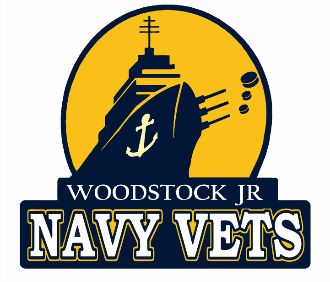 381 Finkle St Woodstock, Ontario519-539-3181
Request to play up one divisionDate: ___________________________________ Players Name: ______________________________	DOB: ______________________Address: ____________________________________________________________________
      __________________________________Phone: ______________________Email: ______________________Division: _____________________
Division playing up: _____________
Position: _____________________
Parent/guardian signature:___________________________________Must be submitted 30 days before the first try outDate submitted:For Office Use OnlyC] Approved	DeclinedOriginal Team Coach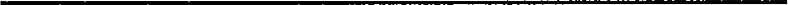 Transfer Team Coach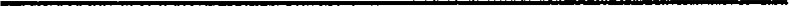 Director of Player Development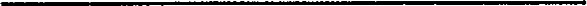 Office Manager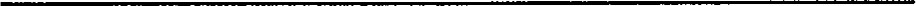 